1. C	 TÝDENNÍ PLÁN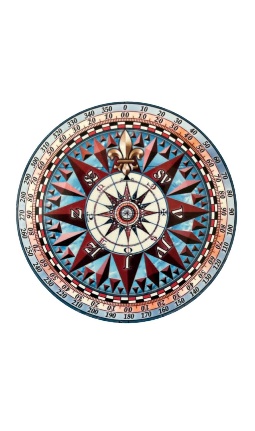 11.12.- 15. 12. 2023JMÉNO: …………………………………………CO SE BUDEME UČIT?JAK SE MI DAŘÍ?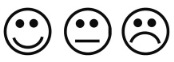 ČTENÍSlabikář – str. 23- 26- vyvození písmen Z, z- opakování písmen- tvoření slov- skládání větPoznám písmena Z, za všechna ostatní písmena, která jsme se učili.Tvořím a čtu slabiky, slova a krátké věty.___________________________Procvičuji čtení každý den______________________PSANÍ              Písanka str. 18 - 23Napíšu písmeno a, á a všechna psací písmena, která jsme se učili.Umím správně sedět a držet tužku.Píšu podle diktátu písmena, slabiky, slova, věty.MATEMATIKAMatematika do str. 49- počítáme do 10Rozdělím číslo na menší.Porovnám, sčítám i odčítám.Doplním šipkový graf.PRVOUKAPrvouka str. 30,31ZimaMěsíce, dny v týdnuAdresa       -     Datum narozeníPopíšu roční období - zima.Znám svou adresu a datum narození.Vyjmenuji dny v týdnu a měsíce.CHOVÁNÍChování ve školeDodržuji pravidla chování.